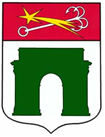 М у н и ц и п а л ь н о е    о б р а з о в а н и есубъекта    Российской   Федерации   Санкт-ПетербургН А Р В С К И Й    О К Р У ГМ е с т н а я   а д м и н и с т р а ц и яОборонная ул., д. 18, Санкт-Петербург, 198095, тел. (812) 786-77-66e-mail: narvokrug@yandex.ru; www.narvski-okrug.spb.ПОСТАНОВЛЕНИЕ№ 3818.10.2023О признании утратившими силу отдельных постановлений Местной администрации внутригородского муниципального образованиягорода федерального значения Санкт-Петербургамуниципальный округ Нарвский округВ соответствии со статьей 1 Федерального закона от 04.08.2023 № 416-ФЗ «О внесении изменений в Бюджетный кодекс Российской Федерации и отдельные законодательные акты Российской Федерации и о признании утратившими силу отдельных положений законодательных актов Российской Федерации», Местная администрация внутригородского муниципального образования города федерального значения Санкт-Петербурга муниципальный округ Нарвский округп о с т а н о в л я е т:Признать утратившими силу следующие постановления Местная администрация внутригородского муниципального образования города федерального значения Санкт-Петербурга муниципальный округ Нарвский округ:- № 16 от 27.02.2017 «Об утверждении Положения «О порядке принятия решения о разработке, утверждении и реализации ведомственных целевых программ Муниципального образования муниципальный округ Нарвский округ» в новой редакции»;- № 21 от 06.08.2021 «О внесении изменений в Приложение к Постановлению Местной администрации муниципального образования муниципального округа Нарвский округ от 27.02.2017 № 16».Опубликовать настоящее постановление в газете «Вестник муниципального образования Нарвский округ».Контроль за исполнением данного Постановления оставляю за собой.Настоящее постановление вступает в силу со дня официального опубликования.Глава Местной администрации                                                            Е.Б. Мацко